令和６年３月１５日令和６年度東海スポーツクライミングコンペ（実施要項）改訂版兼　国民スポーツ大会愛知県予選会・国民スポーツ大会岐阜県予選会・国民スポーツ大会三重県予選会東海スポーツクラミングコンペ実行委員会実行委員長　小島　一剛１．主催　東海スポーツクラミングコンペ実行委員会共催 愛知県山岳･スポーツクライミング連盟・岐阜県山岳連盟・三重県山岳･スポーツクライミング連盟２．後援　愛知県教育委員会　公益財団法人愛知県スポーツ協会　岐阜県スポーツ協会　岐阜県教育委員会　三重県スポーツ協会　三重県教育委員会（予定）３．日時・会場・競技日程➀ リード競技　日時　令和６年４月２７日（土）　会場　安八スカイウォール　岐阜県安八郡安八町牧4851-4　（旭金属工業株式会社敷地内）受付　　　アイソクローズ　　オブザベーション　　競技開始成男・少男　　　　　　　　 8:00～ 8:30　　　8:30　　　　　　　　9:00　　　　　　　9:15成女・少女　　　　　　　　10:00～10:30   10:30          11:00　　　　　 11:15 ユース              12:00～12:30   12:30          12:50        13:00② ボルダー競技　日時　令和６年４月２８日（日）　　会場　AID-PIT 　エイドピット　〒501-0236　岐阜県瑞穂市本多178-6　　058-333-1083受付　　　アイソクローズ　　　　競技開始成女・少女　　　　　　　　 8:00～ 8:30　　　8:30　　　　　　　　9:15成男・少男　　　　　　　　10:00～10:30   10:30          11:15 ユース              12:00～12:30   12:30          13:00感染症対策によりカテゴリごとの受付・競技となります。開会式・閉会式は行いません。４．競技方式　　　競技方式　　リード競技　　 1ルートオンサイト方式（東海ブロック及び国体予選と同じ）　　　　　　  ボルダー競技　4課題ベルトコンベア方式・競技規則は、原則IFSC2023年版及び令和５年度国民体育大会スポーツクライミング競技規則集に準じて実施する。５．荒天時の対応　　　大会開催日に荒天が予想される場合、大会委員長ならびに実行委員会にて協議し判断する。４月2６日(金)17:00時点で各県競技委員長に競技実施ならびにHP上に変更を通達します。具体的な対応は以下の通り。４月2７日(日)リード競技開催日に雨天が予想される場合は、ボルダー競技と入れ替え。６．国体予選会の参加資格・国体のカテゴリーは、少年が4月2日において中学3年生（14歳または15歳）以上から高校3年生（17歳または18歳）まで、成年は4月1日において18歳以上です。少年は居住地、学校所在地が、各県（愛知県，岐阜県，または三重県）にあること。成年の方は、居住地、勤務地が各県（愛知県，岐阜県，または三重県）にあること、または、ふるさと選手制度への登録が必要です。ふるさと選手制度を利用される方は事前に申し出てください。詳細はJSPO日本スポーツ協会でご確認ください。　　　・日本山岳・スポーツクライミング協会への選手登録し、2024年度の選手登録番号（8桁）を得ていること。手続き上登録が遅れる場合は、後日でも可能です。ただし、登録忘れは資格失効します。関係文書及び手続き方法は、日本山岳・スポーツクライミング協会ホームページのスポーツクライミング内選手登録にて確認ください。今大会はA登録、B登録どちらでもエントリーできます。７．参加費：　9,000円　（すべてのカテゴリー一律）　　申込期間： 令和６年４月1日(日)12:00から10日(水)2３:５９まで　　　参加費の納入　振込先　銀行名：百五銀行　　店番：501　「本店営業部」　　種類：普通預金　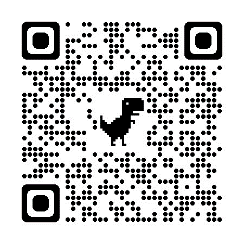 口座名：スポーツクラミングコンペ実行委員会　口座番号：1250434    出場者名で振り込んでください８．申込みおよび問い合わせ先：大会事務局　　〒442–0029愛知県豊川市末広通1ー37  豊川高等学校  佐橋秀男   問い合わせはメールのみで受け付けますmailaddress  　hideo384papa@yahoo.co.jp  ．　　　　 申し込み方法：右記の QR コードまたは下記のURL を読み込み，申込みフォームに必要事項を記入してください。入金後、出場選手が表示されます。（確認に数日かかる場合もあります）		https://forms.gle/5hZi7seSXHu8t2447９．選考方法について　　東海スポーツクライミングコンペの結果により、各県の選考基準に基づいて国民スポーツ大会選手ならびに強化選手などの選考をさせていただきます。（注1）　今大会は、リード競技およびボルダー競技の複合方式です。大会中にワールドカップ等上位大会に出場している場合（帰国後の自宅待機期間も含む）を除き、両日の参加すること。（上位大会出場者は優先的に選考するが、意思確認のため申し込みは必ずお願いします）（注2）　この大会は愛知県山岳・スポーツクライミング連盟，岐阜県山岳連盟、および三重県山岳・スポーツクライミング連盟と共同開催です10.諸注意　      　①今大会は、感染防止としてロープは選手個人のものを使用しますので持参してください。ロープの仕様は、以下の通りとします。受付時に、 下記申請書を提出してください　　　　　　 ②選手登録証の写しを持参ください。令和６年度東海クライミングコンペ個人持込ロープ 仕様申告書県名カテゴリあてはまるものを○で囲んでください　　成年男子　　　成年女子　　少年男子　　　少年女子ユース男子　　ユース女子氏名カテゴリあてはまるものを○で囲んでください　　成年男子　　　成年女子　　少年男子　　　少年女子ユース男子　　ユース女子メーカー購入時のロープ長ｍ購入時のロープ径　　　　　　　　　　　ｍｍ現在のロープ長ｍ　　　　　　　　　